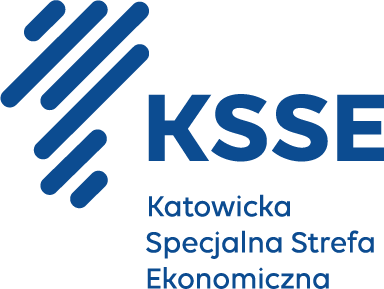 o wartości szacunkowej mniejszej niż progi unijne, przeprowadzane zgodnie z art. 11 ust. 5 pkt 9 ustawy z dnia 11 września 2019 r. Prawo zamówień publicznych (tekst jednolity Dz.U. z 2022 r. poz. 1710 ze zm.) zwanej w treści SIWZ „PZP”, z wyłączeniem ustawy PZP, którego przedmiotem jest:Kompleksowa dostawa paliwa gazowego wysokometanowego grupy E dla hal magazynowo – produkcyjnych z częścią przemysłową i pozaprzemysłową dla obiektu Akcelerator biznesowy KSSENON zlokalizowanego w Żorach przy ul. Rozwojowa 2 numer postępowania:13/6/2024/JZKatowice, czerwiec 2024 rokuZatwierdzam:dr hab. Rafał Żelazny – Prezes Zarządu KSSE S.A.Andrzej Zabiegliński – Wiceprezes, Członek Zarządu KSSE S.A.Katowicka Specjalna Strefa Ekonomiczna S.A.ul. Wojewódzka 4240-026 KatowiceKRS 0000106403NIP 954-13-00-712REGON: 273073527tel.: 453 673 784e-mail: kssenon@ksse.com.plstrona internetowa Zamawiającego: www.ksse.com.plstrona internetowa prowadzonego postępowania: https://platformazakupowa.pl/pn/ksseZmiany oraz wyjaśnienia treści SWZ oraz pozostałe dokumenty zamówienia związane z postępowaniem o udzielenie zamówienia publikowane będą na stronie internetowej prowadzonego postępowania: https://platformazakupowa.pl/pn/ksseWykonawca może zwrócić się do Zamawiającego z wnioskiem o wyjaśnienie treści SWZ.Zamawiający udzieli wyjaśnień niezwłocznie, jednak nie później niż na 2 dni przed upływem terminu składania ofert, pod warunkiem że wniosek o wyjaśnienie treści SWZ wpłynął do Zamawiającego nie później niż na 4 dni przed upływem terminu składania ofert.Jeżeli Zamawiający nie udzieli wyjaśnień w terminie, o którym mowa w ust.3, przedłuża termin składania ofert o czas niezbędny do zapoznania się wszystkich zainteresowanych Wykonawców z wyjaśnieniami niezbędnymi do należnego przygotowania i złożenia oferty.Przedłużenie terminu składania ofert nie wpływa na bieg terminu składania wniosku o wyjaśnienie treści SWZ, o którym mowa w ust. 3 powyżej.W przypadku gdy wniosek o wyjaśnienie treści SWZ nie wpłynął w terminie, o którym mowa w ust. 3 powyżej, Zamawiający nie ma obowiązku udzielania wyjaśnień SWZ oraz obowiązku przedłużenia terminu składania ofert.Zamawiający nie przewiduje zwołania zebrania wszystkich Wykonawców w celu wyjaśnienia treści SWZ.Przedmiotem zamówienia jest Kompleksowa dostawa paliwa gazowego wysokometanowego grupy E dla hal magazynowo – produkcyjnych z częścią przemysłową i pozaprzemysłową dla obiektu Akcelerator biznesowy KSSENON zlokalizowanego w Żorach przy ul. Rozwojowa 2 Szczegółowy opis przedmiotu zamówienia zawiera: Zakres zamówienia obejmuje: dostawę paliwa gazowego dla 4 punktów szczegółowo opisanych w załączniku nr 2 do SWZ. Ilość dostarczanego gazu w okresie realizacji zamówienia wynosi: ok. 978,890 MWh.Paliwo gazowe przeznaczone jest na cele opałowe. W wyżej wymienionej ilości paliwa gazowego do celów opałowych, szacunkowa ilość gazu niepodlegającego zwolnieniu z akcyzy wynosi 978,890 MWh.Wymagania ogólneDostarczane paliwo gazowe musi spełniać standardy techniczne zgodnie z zapisami ustawy Prawo energetyczne oraz rozporządzeniami wykonawczymi do tej ustawy i Polskimi Normami.W ramach przedmiotu zamówienia Wykonawca będzie odpowiedzialny za bilansowanie handlowe paliwa gazowego zakupionego przez Zamawiających.Określenie ilości paliwa gazowego stanowi element niezbędny służący do wyboru najkorzystniejszej oferty i nie stanowi ze strony Zamawiających zobowiązania do zakupu paliwa gazowego w podanych ilościach.Wielkość przewidywanej ilości poboru paliwa gazowego została określona na podstawie szacowanego zużycia z uwzględnieniem przewidywanych zmian ilościowych zamawianego paliwa gazowego w okresie trwania przyszłej umowy. Zmniejszenie lub zwiększenie ilości pobranego faktycznie paliwa gazowego, nie pociąga dla Zamawiającego żadnych negatywnych konsekwencji i nie stanowi podstawy do żadnych roszczeń Wykonawcy, poza koniecznością zapłaty przez Zamawiającego za faktycznie wykorzystaną ilość gazu zgodnie z cenami wskazanymi w ofercie Wykonawcy i umowie.Po podpisaniu umowy Zamawiający  przekaże niezbędne dane do przeprowadzenia procedury zmiany sprzedawcy w wersji elektronicznej EXCEL.Wykonawca dokona wszelkich czynności i uzgodnień z OSD (Polska Spółka Gazownictwa S.A.) niezbędnych do przeprowadzenia procedury wyboru sprzedawcy i skutecznego rozpoczęcia sprzedaży paliwa gazowego, w tym w szczególności: zgłoszenia do OSD nowych umów sprzedaży paliwa gazowego. Czynności te Wykonawca wykona na podstawie stosownych pełnomocnictw udzielonych przez Zamawiającego wraz z zawarciem umów sprzedaży paliwa gazowego. W świetle obowiązującej od dnia 26 stycznia 2022 r. ustawy o szczególnych rozwiązaniach służących ochronie odbiorców paliw gazowych w związku z sytuacją na rynku gazu (Dz. U. z 2022 r., poz. 202 ze zm.), Zamawiający informuje, że nie jest objęty ochroną taryfową. Punkty poboru gazu znajdują się w zabrzańskim obszarze taryfowym PGNiG Obrót Detaliczny Sp. z o. o.Aktualna umowa kompleksowa dla PPG objętych niniejszym postępowaniem, zawarta jest z firmą UNIMOT ENERGIA I GAZ Sp. z o.o.09120000-6 Paliwa gazowe60300000-1 Usługi przesyłu rurociągami65200000-5 Przesył  gazu i podobne usługiRozpoczęcie: 01.08.2024 r. Zakończenie : 31.07.2025 r. O udzielenie zamówienia ubiegać może się Wykonawca, który spełnia warunki udziału w postępowaniu dotyczące:zdolności do występowania w obrocie gospodarczym – Zamawiający nie stawia szczegółowych warunków w tym zakresieuprawnień do prowadzenia określonej działalności gospodarczej lub zawodowej, o ile wynika to z odrębnych przepisów – szczegółowe warunki w tym zakresie opisane są poniżejsytuacji ekonomicznej lub finansowej – szczegółowe warunki w tym zakresie opisane są poniżejzdolności technicznej lub zawodowej – szczegółowe warunki w tym zakresie opisane są poniżejwarunki udziału w zakresie sytuacji ekonomicznej lub finansowej:Zamawiający wymaga od Wykonawcy posiadania zdolności ekonomicznej lub finansowej niezbędnej do realizacji zamówienia. Zamawiający wymaga, aby Wykonawca wykazał, że:posiada ubezpieczenie odpowiedzialności cywilnej w zakresie prowadzonej działalności związanej z przedmiotem zamówienia na sumę gwarancyjną nie niższą niż 450.000 złotych ( czterysta pięćdziesiąt  tysięcy  złotych)warunki udziału w zakresie zdolności technicznej lub zawodowej:Zamawiający wymaga od Wykonawcy posiadania doświadczenia umożliwiającego realizację zamówienia na odpowiednim poziomie jakości. Zamawiający wymaga, aby Wykonawca wykazał, że:wykonał należycie, w okresie ostatnich trzech  (3) lat przed upływem terminu składania ofert, a jeżeli okres prowadzenia działalności jest krótszy - w tym okresie, jedną dostawę (jedno zamówienie paliwa gazowego w ilości nie mniejszej niż 500 MWh w przypadku gdy dana dostawa jest w trakcie realizacji i nie została wykonana do dnia upływu terminu składania ofert, zrealizowany zakres dostawy musi wynosić 250 MWh oraz załączy dowody określające czy te dostawy zostały wykonane lub są wykonywane należycie.warunek udziału w zakresie uprawnień do prowadzenia określonej działalności gospodarczej lub zawodowej, o ile wynika to z odrębnych przepisów:Zamawiający wymaga od Wykonawcy posiadania uprawnień do prowadzenia określonej działalności gospodarczej lub zawodowej. Zamawiający wymaga, aby Wykonawca wykazał, że posiada:koncesję na prowadzenie działalności gospodarczej w zakresie obrotu paliwem gazowym wydaną przez Prezesa Urzędu Regulacji Energetyki zgodnie z art. 32 ust. 1 pkt 4 ustawy z dnia 10 kwietnia 1997 Prawo energetyczne (t.j. Dz. U. z 2024 r. poz. 266 z późn. zm .),  koncesję na prowadzenie działalności gospodarczej w zakresie dystrybucji gazu ziemnego, wydaną przez Prezesa Urzędu Regulacji Energetyki - w przypadku Wykonawców będących właścicielem sieci dystrybucyjnej, lub
generalną umowę lub promesę takiej umowy z Operatorem Systemu Dystrybucyjnego (OSD) na świadczenie usług dystrybucyjnych gazu na obszarze na którym znajduje się miejsce dostarczenia gazu ziemnego - w przypadku Wykonawców nie będących Właścicielami sieci dystrybucyjnej.W przypadku, gdy Wykonawca poda wartości w walutach obcych, lub z przedłożonych dokumentów wynikać będą wartości w walutach obcych, Zamawiający dokona ich przeliczania na PLN zgodnie ze średnim kursem NBP, w dniu opublikowania  ogłoszenia o zamówieniu w Dzienniku Urzędowym Unii Europejskiej.ocena spełniania warunków udziału w postępowaniu oraz braku podstaw wykluczenia przeprowadzona będzie w formule: spełnia / nie spełnia.na potwierdzenie spełniania warunków udziału w postępowaniu:w celu wykazania spełniania warunku dotyczącego sytuacji ekonomicznej lub finansowej, o którym mowa w pkt 2 powyżej Wykonawca przedkłada:dokumenty potwierdzające, że wykonawca jest ubezpieczony od odpowiedzialności cywilnej w zakresie prowadzonej działalności związanej z przedmiotem zamówienia ze wskazaniem sumy gwarancyjnej tego ubezpieczenia (w szczególności: polisy ubezpieczeniowej OC)w celu wykazania spełniania warunku dotyczącego zdolności technicznej lub zawodowej, o którym mowa w pkt 3 powyżej Wykonawca przedkłada:wykaz dostaw wykonanych lub wykonywanych nie wcześniej niż w okresie ostatnich 3 lat przed upływem terminu składania ofert, a jeżeli okres prowadzenia działalności jest krótszy – w tym okresie, wraz z podaniem ich rodzaju, wartości, daty, miejsca wykonania i podmiotów, na rzecz których dostawy te zostały wykonane (według wzoru stanowiącego załącznik nr 4 do SWZ) wraz z załączeniem dowodów określających czy te dostawy zostały wykonane należycie, przy czym dowodami, o których mowa, są referencje bądź inne dokumenty sporządzone przez podmiot, na rzecz którego dostawy zostały wykonane, a w przypadku świadczeń powtarzających się  lub ciągłych są wykonywane, a jeżeli wykonawca z przyczyn niezależnych od niego nie jest w stanie uzyskać tych dokumentów - inne odpowiednie dokumenty w celu wykazania spełniania warunku w zakresie uprawnień do prowadzenia określonej działalności gospodarczej lub zawodowej, o ile wynika to z odrębnych przepisów :koncesji na prowadzenie działalności gospodarczej w zakresie obrotu paliwem gazowym wydaną przez Prezesa Urzędu Regulacji Energetyki zgodnie z art. 32 ust. 1 pkt 4 ustawy z dnia 10 kwietnia 1997 Prawo energetyczne (t.j. Dz. U. z 2024 r. poz. 266 z późn. zm .),  koncesji na prowadzenie działalności gospodarczej w zakresie dystrybucji gazu ziemnego, wydaną przez Prezesa Urzędu Regulacji Energetyki - w przypadku Wykonawców będących właścicielem sieci dystrybucyjnej, lub
generalnej umowy lub promesę takiej umowy z Operatorem Systemu Dystrybucyjnego (OSD) na świadczenie usług dystrybucyjnych gazu na obszarze na którym znajduje się miejsce dostarczenia gazu ziemnego - w przypadku Wykonawców nie będących Właścicielami sieci dystrybucyjnej.Komunikacja w postępowaniu o udzielenie zamówienia, w tym składanie ofert, wymiana informacji oraz przekazywanie dokumentów lub oświadczeń między Zamawiającym a Wykonawcą, odbywa się przy użyciu środków komunikacji elektronicznej.Środkami komunikacji elektronicznej dopuszczonymi do komunikacji pomiędzy Zamawiającym, a Wykonawcą są:Platforma zakupowa funkcjonująca pod adresem https://platformazakupowa.pl/pn/ksse, określana w dalszej treści SWZ jako „Platforma”poczta e-mail [wyłącznie adres e-mail:inwestycja.kssenon@ksse.com.pl] z uwzględnieniem ust. 5 poniżej (z zastrzeżeniem, że Wykonawcy nie mogą złożyć oferty, ani dokumentów stanowiących załączniki do oferty za pośrednictwem poczty e-mail pod rygorem odrzucenia oferty takiego Wykonawcy)Zamawiający informuje, że instrukcje korzystania z Platformy dotyczące w szczególności logowania, składania wniosków o wyjaśnienie treści SWZ, składania ofert oraz innych czynności podejmowanych w niniejszym postępowaniu przy użyciu Platformy znajdują się w zakładce „Instrukcje dla Wykonawców" na Platformie pod adresem: https://platformazakupowa.pl/strona/45-instrukcjeZamawiający określa niezbędne wymagania sprzętowo - aplikacyjne umożliwiające pracę na Platformie tj.:stały dostęp do sieci Internet o gwarantowanej przepustowości nie mniejszej niż 512 kb/s,komputer klasy PC lub MAC o następującej konfiguracji: pamięć min. 2 GB Ram, procesor Intel IV 2 GHZ lub jego nowsza wersja, jeden z systemów operacyjnych - MS Windows 7, Mac Os x 10 4, Linux, lub ich nowsze wersje,zainstalowana dowolna przeglądarka internetowa, w przypadku Internet Explorer minimalnie wersja 10 0.,włączona obsługa JavaScript,zainstalowany program Adobe Acrobat Reader lub inny obsługujący format plików .pdf,Platforma działa według standardu przyjętego w komunikacji sieciowej - kodowanie UTF8,Oznaczenie czasu odbioru danych przez platformę zakupową stanowi datę oraz dokładny czas (hh:mm:ss) generowany wg. czasu lokalnego serwera synchronizowanego z zegarem Głównego Urzędu Miar.W przypadku braku możliwości przesłania korespondencji przez Platformę z powodu jej awarii, Zamawiający dopuszcza komunikację z Wykonawcami przy pomocy poczty e-mail (na adres wskazany z ust. 2 pkt 2.2. powyżej), przy czym nie dopuszcza się składania oferty ani dokumentów stanowiących załączniki do oferty za pośrednictwem poczty e-mail pod rygorem odrzucenia oferty takiego Wykonawcy.Postępowanie o udzielenie zamówienia prowadzone jest pisemnie Zamawiający dopuszcza ustną komunikację w odniesieniu do informacji, które nie są istotne, w szczególności nie dotyczą ogłoszenia o zamówieniu lub dokumentów zamówienia lub ofertZamawiający wyznacza następujące osoby do komunikacji z Wykonawcami:Ernest Nawrocki: e-mail: inwestycja.kssenon@ksse.com.pl, tel.: +48 453 673 784Wykonawca jest związany złożoną ofertą przez okres 30 dni, rozpoczynający się w dniu w którym upływa termin składania ofert.W przypadku gdy wybór najkorzystniejszej oferty nie nastąpi przed upływem terminu związania ofertą, o którym mowa w ust. 1 powyżej, Zamawiający przed upływem terminu związania ofertą, zwraca się jednokrotnie do wykonawców o wyrażenie zgody na przedłużenie tego terminu o wskazywany przez niego okres, nie dłuższy niż 60 dniWyrażenie przez Wykonawcę zgody na przedłużenie terminu związania ofertą, o którym mowa w ust. 2 powyżej, wymaga złożenia przez Wykonawcę pisemnego oświadczenia o wyrażeniu zgody na przedłużenie terminu związania ofertą (w przypadku, gdy Wykonawca nie złoży oświadczenia o wyrażeniu zgody lub złoży je z uchybieniem terminu do jego złożenia lub złoży je na okres inny niż wskazanych przez Zamawiającego – oferta Wykonawcy zostanie odrzucona)Wykonawca nie jest uprawniony ani zobowiązany do samodzielnego przedłużania terminu związania ofertą (bez zapytania Zamawiającego, o którym mowa w ust. 2 powyżej)Przez „pisemne oświadczenie”, o którym mowa w ust. 3 powyżej rozumie się oświadczenie złożone przy pomocy wyrazów, które można odczytać i powielić, w tym przekazywane przy użyciu środków komunikacji elektronicznej. Zaleca się złożenie w/w oświadczenia podpisanego podpisem elektronicznym kwalifikowanym. I. OFERTAWykonawca może złożyć wyłącznie jedną ofertę. Złożenie większej liczby ofert lub oferty zawierającej propozycje wariantowe spowoduje odrzucenie wszystkich ofert złożonych przez danego Wykonawcę.Oferta musi być sporządzona w języku polskim, w postaci elektronicznej w jednym z następujących formatów danych: .pdf, .doc, .docx, .rtf, .xps, .odt i opatrzona kwalifikowanym podpisem elektronicznym (w formie elektronicznej pod rygorem nieważności).Niedopuszczalnym jest wykorzystanie zamiast elektronicznego podpisu kwalifikowanego: podpisu zaufanego, podpisu cyfrowego, profilu zaufanego - ePUAP, pieczęci elektronicznej. Użycie tych rozwiązań będzie skutkowało odrzuceniem oferty.Oferta Wykonawcy powinna zostać sporządzona na Formularzu Oferty zgodnym z wzorem stanowiącym załącznik nr 1 do SWZ. Treść oferty Wykonawcy musi odpowiadać treści Formularza. Oferta powinna zawierać wszystkie wymagane w niniejszym SWZ oświadczenia i dokumenty, bez dokonywania w ich treści jakichkolwiek zastrzeżeń lub zmian ze strony WykonawcySkładanie ofert następować będzie za pośrednictwem Platformy.Zamawiający nie ponosi odpowiedzialności za złożenie oferty w sposób niezgodny z Instrukcją korzystania z Platformy, w szczególności za sytuację, gdy zamawiający zapozna się z treścią oferty przed upływem terminu składania ofert (np. złożenie oferty w zakładce „Wyślij wiadomość do zamawiającego”). Taka oferta zostanie uznana przez Zamawiającego za ofertę handlową i nie będzie brana pod uwagę w przedmiotowym postępowaniuOferta musi być podpisana kwalifikowanym podpisem elektronicznym przez Wykonawcę lub osobę/osoby upoważnioną/upoważnione do reprezentowania Wykonawcy.Wykonawca może przed upływem terminu do składania ofert zmienić lub wycofać ofertę za pośrednictwem Platformy. Poprawki lub zmiany w ofercie muszą być dokonane w sposób czytelny, podpisane kwalifikowanym podpisem elektronicznym przez Wykonawcę lub osobę/osoby upoważnioną/upoważnione do reprezentowania Wykonawcy i złożone za pośrednictwem Platformy. Sposób dokonywania zmiany lub wycofania oferty zamieszczono w instrukcji zamieszczonej na stronie internetowej pod adresem: https://platformazakupowa.pl/strona/45-instrukcjeWykonawca ponosi wszelkie koszty związane z przygotowaniem i złożeniem oferty, w tym w szczególności koszty pozyskania kwalifikowanego podpisu elektronicznego. Korzystanie z Platformy przez Wykonawcę jest nieodpłatneNie ujawnia się informacji stanowiących tajemnicę przedsiębiorstwa, w rozumieniu przepisów o zwalczaniu nieuczciwej konkurencji, jeżeli Wykonawca, nie później niż w terminie składania ofert, w sposób niebudzący wątpliwości zastrzegł, że nie mogą być one udostępniane oraz wykazał, załączając stosowne wyjaśnienia oraz dowody, iż zastrzeżone informacje stanowią tajemnicę przedsiębiorstwa. Na platformie w formularzu składania oferty znajduje się miejsce wyznaczone do dołączenia części oferty stanowiącej tajemnicę przedsiębiorstwa. Nie podlegają zastrzeżeniu informacje o: 1) nazwach albo imionach i nazwiskach oraz siedzibach lub miejscach prowadzonej działalności gospodarczej albo miejscach zamieszkania wykonawców, których oferty zostały otwarte; 2) cenach lub kosztach zawartych w ofertach.Do oferty (sporządzonej w formie elektronicznej pod rygorem nieważności (odrzucenia oferty) na Formularzu Oferty – załącznik nr 1 do SWZ) należy dołączyć:Formularz Cenowy (zgodnie ze wzorem stanowiącym załącznik nr 2 do SWZ) w postaci elektronicznej i opatrzony kwalifikowanym podpisem elektronicznym (w formie elektronicznej,pełnomocnictwo upoważniające do złożenia oferty, o ile ofertę składa pełnomocnik,wykaz dostaw wykonanych lub wykonywanych nie wcześniej niż w okresie ostatnich 3 lat przed upływem terminu składania ofert, a jeżeli okres prowadzenia działalności jest krótszy – w tym okresie, wraz z podaniem ich rodzaju, wartości, daty, miejsca wykonania i podmiotów, na rzecz których dostawy te zostały wykonane (według wzoru stanowiącego załącznik nr 4 do SWZ) wraz z załączeniem dowodów określających czy te dostawy zostały wykonane należycie,dokumentów potwierdzających, że wykonawca jest ubezpieczony od odpowiedzialności cywilnej w zakresie prowadzonej działalności związanej z przedmiotem zamówienia ze wskazaniem sumy gwarancyjnej tego ubezpieczenia (w szczególności: polisy ubezpieczeniowej OC)wykazanie (uzasadnienie wraz z dowodami) zastrzeżenia tajemnicy przedsiębiorstwa – w przypadku, gdy Wykonawca zastrzega określone informacje jako tajemnicę przedsiębiorstwa.II. FORMA DOKUMENTÓW SKŁADANYCH W POSTĘPOWANIUOfertę oraz oświadczenie wykonawcy składa się, pod rygorem nieważności, w formie elektronicznej (podpisane podpisem elektronicznym kwalifikowanym). W zakresie nieuregulowanym niniejszą SWZ zastosowanie znajdą przepisy rozporządzenia Prezesa Rady Ministrów z dnia 30 grudnia 2020 r. w sprawie sposobu sporządzania i przekazywania informacji oraz wymagań technicznych dla dokumentów elektronicznych oraz środków komunikacji elektronicznej w postępowaniu o udzielenie zamówienia publicznego lub konkursie (Dz. U. poz. 2452)Postępowanie o udzielenie zamówienia prowadzi się w języku polskim. Zamawiający nie wyraża zgody na złożenie oferty, oświadczeń, oraz innych dokumentów i podmiotowych środków dowodowych w jednym z języków powszechnie używanych w handlu międzynarodowym.Dokumenty, oświadczenia sporządzone w języku obcym są składane wraz z tłumaczeniem na język polski.Oferty należy złożyć w nieprzekraczalnym terminie do dnia 26.06.2024 r. do godziny 10:00Złożenie oferty odbywa się poprzez Platformę.Sposób składania oferty opisany został w Instrukcji dla wykonawców dostępnej na Platformie.UWAGA: wszystkie pliki składające się na ofertą muszą być podpisane przez Wykonawcę elektronicznym podpisem kwalifikowanym przed ich wgraniem do Systemu. W przypadku, gdy plik FORMULARZ OFERTY nie zostanie podpisany uprzednio kwalifikowanym podpisem elektronicznym, oferta uznana zostanie za złożoną w niewłaściwej formie zastrzeżonej pod rygorem nieważności, skutkiem czego zostanie odrzucona Oferty złożone po w/w terminie składania ofert zostaną odrzucone Wykonawca może złożyć tylko jedną ofertę.Otwarcie ofert nastąpi w dniu wyznaczonym na termin składania ofert tj. 26.06.2024 r. o godzinie 10:30. Nie przewiduje się jawnej sesji otwarcia ofert.Zamawiający najpóźniej przed otwarciem ofert, udostępnia na stronie internetowej prowadzonego postępowania informację o kwocie, jaką zamierza przeznaczyć na sfinansowanie zamówienia.Niezwłocznie po otwarciu ofert Zamawiający udostępni na stronie internetowej prowadzonego postępowania informację z otwarcia ofert.W przypadku wystąpienia awarii systemu teleinformatycznego, która spowoduje brak możliwości otwarcia ofert w terminie określonym w niniejszym SWZ otwarcie ofert nastąpi niezwłocznie po usunięciu awarii. Zamawiający poinformuje o zmianie terminu otwarcia ofert na stronie internetowej prowadzonego postępowaniaCena oferty winna być zgodna z przepisami art. 3 ust. 1 pkt 1 i ust. 2 ustawy z 09 maja 2014 r. o informowaniu o cenach towarów i usług.Oferta musi zawierać ceny jednostkowe netto oraz łączną cenę netto i brutto z dokładnością do 2 miejsc po przecinku za realizację dostawy zgodnie z Formularzem Oferty – załącznik nr 1 do SWZ.Poszczególną cenę oferty należy obliczyć uwzględniając zakres zamówienia określony w niniejszej SWZ. Przy obliczaniu ceny należy uwzględnić wszystkie koszty związane z należytą realizacją przedmiotu zamówienia określonego w niniejszej SWZ, w tym koszty bilansowania handlowego gazu zakupionego przez Zamawiającego, podatku akcyzowego jak również opisane w SWZ możliwe odchylenia wielkości poboru w stosunku do ilości podanych w niniejszej SWZ.Zamawiający, nie dopuszcza wpisywania w żadnej pozycji Formularza Oferty wartości 0,00 zł oraz wartości ujemnych pod rygorem odrzucenia oferty. Cena określona przez Wykonawcę w ofercie nie może ulec zmianie w czasie trwania umowy z zastrzeżeniem przypadków opisanych w dokumentacji postępowania. Ceny jednostkowe mają charakter ryczałtowy i obejmują wszystkie koszty związane z realizacją zamówienia oraz nie podlegają zmianie (poza okolicznościami wskazanymi powyżej, które określają zamknięty katalog dopuszczalnych zmian). Cena ofertowa obejmuje również ryzyko Wykonawcy z tytułu oszacowania wszelkich kosztów związanych z realizacją zamówienia, a także oddziaływania innych czynników mających lub mogących mieć wpływ na koszty. Niedoszacowanie, pominięcie oraz brak rozpoznania przedmiotu i zakresu zamówienia nie może być podstawą do żądania zmiany wynagrodzenia. Cena ofertowa musi obejmować wszystkie koszty oraz czynności, jakie z technicznego punktu widzenia są konieczne do prawidłowego wykonania przedmiotu zamówienia.Cena oferty musi zostać wyrażona w złotych polskich. Rozliczenia pomiędzy Zamawiającym, a Wykonawcą będą dokonywane wyłącznie w walucie PLN.Do porównania ofert będzie brana pod uwagę cena całkowita brutto (z VAT) zamówienia. Cena całkowita brutto (z VAT) oferty musi być podana cyfrowo, wyrażona w złotych polskich w zaokrągleniu do dwóch miejsc po przecinku (grosze).Nie dopuszcza się stosowania opustów (zarówno do cen jednostkowych, jak również do całkowitej ceny oferty).Jeżeli została złożona oferta, której wybór prowadziłby do powstania u Zamawiającego obowiązku podatkowego zgodnie z ustawą z dnia 11 marca 2004 r. o podatku od towarów i usług (Dz. U. z 2022 r. poz. 931, z późn. zm.), dla celów zastosowania kryterium ceny lub kosztu Zamawiający dolicza do przedstawionej w tej ofercie ceny kwotę podatku od towarów i usług, którą miałby obowiązek rozliczyć.W ofercie, o której mowa w ust. 9 powyżej, Wykonawca ma obowiązek: poinformowania Zamawiającego, że wybór jego oferty będzie prowadził do powstania u Zamawiającego obowiązku podatkowego;wskazania nazwy (rodzaju) towaru lub usługi, których dostawa lub świadczenie będą prowadziły do powstania obowiązku podatkowego;wskazania wartości towaru lub usługi objętego obowiązkiem podatkowym Zamawiającego, bez kwoty podatku; wskazania stawki podatku od towarów i usług, która zgodnie z wiedzą wykonawcy,
będzie miała zastosowanie. Cena jednostkowa określona w ofercie zaoferowana w postępowaniu nie może przekraczać ceny jednostkowej wynikającej z cennika Wykonawcy na dzień złożenia oferty. Zasada obowiązuje przy składaniu oferty, jak również w całym czasie obowiązywania umowy, z zastrzeżeniem, że:jeśli cena jednostkowa wynikająca z cennika Wykonawcy ulegnie obniżeniu w trakcie realizacji umowy – obniżeniu (co najmniej do wartości obniżonej ceny wynikającej z cennika) ulegnie również cena jednostkowa wskazana w umowie na podstawie zawartego aneksu do umowy, a w przypadku, gdyby Wykonawca nie przystąpił do podpisania aneksu – na podstawie jednostronnego oświadczenia Zamawiającego w formie pisemnej pod rygorem nieważności skierowanego do Wykonawcyjeśli cena jednostkowa wynikająca z cennika Wykonawcy ulegnie podwyższeniu w trakcie realizacji umowy – cena jednostkowa wskazana w umowie nie ulega podwyższeniu, przy czym w takim wypadku Wykonawca uzyskuje uprawnienie do złożenia wniosku o waloryzację wynagrodzenia.Wykonawca jest zobowiązany do poinformowania Zamawiającego o zaistniałych zmianach cen jednostkowych występujących w cenniku nie później niż w terminie 7 dni od daty zmiany cennika i zastosowania ich w rozliczeniach z zachowaniem zasady wskazanej powyżej.Ocena ofert zostanie dokonana wg następujących kryteriów:

Sprecyzowanie kryteriów oceny ofert:
W kryterium 1 ,w którym Zamawiającemu zależy, aby Wykonawca przedstawił jak najniższy wskaźnik – cena (cena oferty całkowita) – zostanie zastosowany następujący wzór arytmetyczny: (n : b) x 100Oferta z najniższą ceną otrzyma 100 punktów, pozostałe proporcjonalnie mniej, gdzie:n - wartość oferty z najniższą ceną,b - wartość oferty badanej,100 - wskaźnik stały.Sposób oceny ofert:Ocenie będą podlegać wyłącznie oferty nie podlegające odrzuceniu.Za najkorzystniejszą zostanie uznana oferta z najwyższą ilością punktów.Jeżeli w postępowaniu o udzielenie zamówienia, w którym jedynym kryterium oceny ofert jest cena lub koszt, nie można dokonać wyboru najkorzystniejszej oferty ze względu na to, że zostały złożone oferty o takiej samej cenie lub koszcie, Zamawiający wzywa Wykonawców, którzy złożyli te oferty, do złożenia w terminie określonym przez Zamawiającego  ofert dodatkowych zawierających nową cenę lub koszt.W toku badania i oceny ofert Zamawiający  może żądać od Wykonawców wyjaśnień dotyczących treści złożonych przez nich ofert lub innych składanych dokumentów lub oświadczeń. Wykonawcy są zobowiązani do przedstawienia wyjaśnień w terminie wskazanym przez Zamawiającego.Zamawiający wybiera najkorzystniejszą ofertę w terminie związania ofertą określonym w SWZ. W przypadku gdy wybór najkorzystniejszej oferty nie nastąpi przed upływem terminu związania ofertą, Zamawiający przed upływem terminu związania ofertą, zwraca się jednokrotnie do Wykonawców o wyrażenie zgody na przedłużenie tego terminu o wskazywany przez niego okres, nie dłuższy niż 60 dni.Jeżeli termin związania ofertą upłynie przed wyborem najkorzystniejszej oferty, Zamawiający  wezwie Wykonawcę, którego oferta otrzymała najwyższą ocenę, do wyrażenia, w wyznaczonym przez Zamawiającego terminie, pisemnej zgody na wybór jego oferty. W przypadku braku zgody, o której mowa w pkt 7, oferta podlega odrzuceniu, a Zamawiający  zwraca się o wyrażenie takiej zgody do kolejnego Wykonawcy, którego oferta została najwyżej oceniona, chyba że zachodzą przesłanki do unieważnienia postępowania.Niezwłocznie po wyborze najkorzystniejszej oferty Zamawiający informuje równocześnie wykonawców, którzy złożyli oferty, o:wyborze najkorzystniejszej oferty, podając nazwę albo imię i nazwisko, siedzibę albo miejsce zamieszkania, jeżeli jest miejscem wykonywania działalności wykonawcy, którego ofertę wybrano, oraz nazwy albo imiona i nazwiska, siedziby albo miejsca zamieszkania, jeżeli są miejscami wykonywania działalności wykonawców, którzy złożyli oferty, a także punktację przyznaną ofertom w każdym kryterium oceny ofert i łączną punktacjęwykonawcach, których oferty zostały odrzucone- oraz udostępni tę informację na stronie internetowej prowadzonego postępowania.Po wyborze najkorzystniejszej oferty Zamawiający zaprosi Wykonawcę, którego oferta została wybrana do podpisania umowy w sprawie zamówienia, zgodnie ze Wzorem umowy stanowiącym załącznik nr 3 do SWZ. Umowa podpisana zostanie w formie pisemnej. Zamawiający przekaże Wykonawcy informacje o miejscu i dokładnym terminie (w tym godzinie) podpisania umowy w sprawie zamówienia publicznego. Zamawiający dopuszcza złożenie oświadczenia woli w postaci elektronicznej i opatrzenie go kwalifikowanym podpisem elektronicznym.Wykonawca, którego oferta została wybrana jako najkorzystniejsza, przed podpisaniem umowy w sprawie zamówienia publicznego, zobowiązany jest przekazać Zamawiającemu: Kopię koncesji na prowadzenie działalności gospodarczej w zakresie obrotu paliwem gazowym wydaną przez Prezesa Urzędu Regulacji Energetyki zgodnie z art. 32 ust. 1 pkt 4 ustawy z dnia 10 kwietnia 1997 Prawo energetyczne (t.j. Dz. U. z 2022 r. poz.1385 z późn. zm .),  Kopię koncesji na prowadzenie działalności gospodarczej w zakresie dystrybucji gazu ziemnego, wydaną przez Prezesa Urzędu Regulacji Energetyki - w przypadku Wykonawców będących właścicielem sieci dystrybucyjnej, lub
generalnej umowy lub promesy takiej umowy z Operatorem Systemu Dystrybucyjnego (OSD) na świadczenie usług dystrybucyjnych gazu na obszarze na którym znajduje się miejsce dostarczenia gazu ziemnego - w przypadku Wykonawców nie będących Właścicielami sieci dystrybucyjnej.zabezpieczenie należytego wykonania umowy (zgodnego z wymogami Wzoru umowy – stanowiącego załącznik nr 3 do SWZ)umocowanie do podpisania umowy jeżeli takie umocowanie nie wynika z treści złożonej oferty lub dokumentów dołączonych do ofertyZgodnie z postanowieniami Wzoru umowy stanowiącego załącznik nr 3 do SWZ wybrany Wykonawca, najpóźniej w dniu zawarcia umowy w sprawie zamówienia publicznego, zobowiązany będzie wnieść zabezpieczenie należytego wykonania umowy w wysokości 5% przedstawionej w ofercie ceny całkowitej. Zabezpieczenie należytego wykonania umowy może być wnoszone według wyboru Wykonawcy w jednej lub w kilku następujących formach:pieniądzu;poręczeniach bankowych lub poręczeniach spółdzielczej kasy oszczędnościowo – kredytowej, z tym że zobowiązanie kasy jest zawsze zobowiązaniem pieniężnym;gwarancjach bankowych;gwarancjach ubezpieczeniowych;poręczeniach udzielanych przez podmioty, o których mowa w art. 6b ust.5 pkt 2 ustawy z dnia 09 listopada 2000r. o utworzeniu Polskiej Agencji Rozwoju Przedsiębiorczości.Zabezpieczenie należytego wykonania umowy wnoszone w pieniądzu Wykonawca wpłaca przelewem na rachunek bankowy wskazany przez Zamawiającego. Tytuł przelewu powinien zawierać informację o proponowanej treści: „Zabezpieczenie należytego wykonania umowy - nr sprawy…………”. W przypadku wnoszenia zabezpieczenia należytego wykonania umowy w formie (lub formach), o których mowa w ust. 2 pkt 2.2-2.5 powyżej, poręczenie i/lub gwarancja musi zawierać klauzulę o nie odwoływalności, bezwarunkowości oraz płatności na pierwsze żądanie kwoty zabezpieczenia, w wysokości wskazanej w żądaniu. Zamawiający ma prawo żądania kwot do wysokości wartości zabezpieczenia. Zabezpieczenie w formach niepieniężnych, o których mowa w ust. 2 pkt 2.2-2.5 powyżej, musi być tak samo dostępne dla Zamawiającego jak zabezpieczenie wniesione w pieniądzu i nie może zawierać żadnych klauzul utrudniających Zamawiającemu zaspokojenie się z wniesionego zabezpieczenia (w szczególności klauzul o potwierdzaniu przez Wykonawcę zasadności wypłaty, bezsporności roszczeń, opinii rzeczoznawców, weryfikacji gwaranta co do wysokości wypłaty, konieczności składania jakichkolwiek wyliczeń lub wykazów, itd.).Zabezpieczenie należytego wykonania umowy musi przewidywać wypłaty we wszystkich przypadkach wskazanych w umowie w sprawie zamówienia publicznego.Zabezpieczenie należytego wykonania umowy zostanie zwrócone Wykonawcy w terminie 30 dni od dnia wykonania zamówienia i uznania przez Zamawiającego za należycie wykonaneZabezpieczenie należytego wykonania umowy wnoszone w formach, o których mowa w ust. 2 pkt 2.2-2.5 powyżej należy przekazać w oryginale.Projektowane postanowienia umowy w sprawie zamówienia publicznego zostały wskazane we Wzorze umowy stanowiącym załącznik nr  3 do SWZZamawiający przewiduje możliwość dokonania zmian postanowień zawartej umowy w szczególności w następujących przypadkach:zmiany mocy umownej, grupy taryfowej – w przypadku innego zapotrzebowania na moc, jeżeli OSD wyraził na taką zmianę zgodę – zmiany dokonane będą poprzez pisemne zawiadomienie stron umowy. Pisemna informacja będzie stanowiła integralną część podpisanej umowy – zmiana nie wymaga aneksu,zmiany numeru licznika oraz nazwy obiektu wskazanego w załączniku nr 1 do umowy –zmiany dokonane będą poprzez pisemne zawiadomienie stron umowy. Pisemna informacja będzie stanowiła integralną część podpisanej umowy – zmiana nie wymaga aneksu,zmian wprowadzonych przez ustawodawcę w zakresie stawki opodatkowania podatkiem akcyzowym i podatkiem od towarów i usług skutkujące zmianą wynagrodzenia – zmiana wymaga pisemnego poinformowania Zamawiającego,wystąpienia okoliczności, których strony umowy nie były w stanie przewidzieć pomimo zachowania należytej staranności, skutkujące niemożliwością prowadzenia dostaw – rozwiązanie umowy,zmiany wysokości stawek opłat zawartych w taryfie OSD zatwierdzonej przez Prezesa Regulacji Energetyki w zakresie dystrybucji paliwa gazowego skutkujące zmianą wynagrodzenia. Zmiana cen i stawek opłat obowiązuje od dnia wejścia w życie zmiany taryfy - zmiana wymaga pisemnego poinformowania Zamawiającego,zmiana cen zawartych w cenniku Wykonawcy powodująca obniżenie wynagrodzenia Zamawiającego. Zmiana cen i stawek opłat obowiązuje od dnia wejścia w życie zmiany -  zmiana wymaga pisemnego poinformowania Zamawiającego,zmiana celu wykorzystywania paliwa gazowego, skutkująca zmianą wynagrodzenia – zmiana wymaga aneksu,zmiany obowiązujących przepisów, jeżeli zgodnie z nimi konieczne będzie dostosowanie treści Umowy do aktualnego stanu prawnego,w innych sytuacjach, których nie można było przewidzieć w chwili zawarcia niniejszej Umowy, a mających charakter zmian nieistotnych tzn. takich, o których  wiedza na etapie postępowania o udzielenie zamówienia nie wpłynęłaby na krąg podmiotów ubiegających się o to zamówienie lub na wynik postępowania.Zgodnie z art. 13 ust. 1 i 2 rozporządzenia Parlamentu Europejskiego i Rady (UE) 2016/679 z dnia 27 kwietnia 2016 r. w sprawie ochrony osób fizycznych w związku z przetwarzaniem danych osobowych i w sprawie swobodnego przepływu takich danych oraz uchylenia dyrektywy 95/46/WE (ogólne rozporządzenie o ochronie danych) (Dz. Urz. UE L 119 z 04.05.2016, str. 1), dalej „RODO”, informuję, że: administratorem Pani/Pana danych osobowych jest Katowicka Specjalna Strefa Ekonomiczna S.A.,
ul. Wojewódzka 42, 40-026 Katowice (opisana z rozdziale 1 SWZ jako Zamawiający)Kontakt z inspektorem ochrony danych Katowickiej Specjalnej Strefy Ekonomicznej S.A.  jest możliwy pod adresem email: iodo@ksse.com.pl lub telefonicznie +48 32 251 07 36Pani/Pana dane osobowe przetwarzane będą na podstawie art. 6 ust. 1 lit. c RODO w celu związanym z postępowaniem o udzielenie zamówienia publicznego pn.: Akcelerator biznesowy KSSENON – budowa centrum kreatywności, innowacyjności oraz przedsiębiorczości w Żorach, numer zamówienia: PN3/2021, prowadzonym w trybie przetargu nieograniczonego;odbiorcami Pani/Pana danych osobowych będą osoby lub podmioty, którym udostępniona zostanie dokumentacja postępowania Pani/Pana dane osobowe będą przechowywane, przez okres 4 lat od dnia zakończenia postępowania o udzielenie zamówienia, a jeżeli czas trwania umowy przekracza 4 lata, okres przechowywania obejmuje cały czas trwania umowy;obowiązek podania przez Panią/Pana danych osobowych bezpośrednio Pani/Pana dotyczących jest wymogiem ustawowym;  w odniesieniu do Pani/Pana danych osobowych decyzje nie będą podejmowane w sposób zautomatyzowany, stosowanie do art. 22 RODO;posiada Pani/Pan:na podstawie art. 15 RODO prawo dostępu do danych osobowych Pani/Pana dotyczących;na podstawie art. 16 RODO prawo do sprostowania Pani/Pana danych osobowych;na podstawie art. 18 RODO prawo żądania od administratora ograniczenia przetwarzania danych osobowych z zastrzeżeniem przypadków, o których mowa w art. 18 ust. 2 RODO;  prawo do wniesienia skargi do Prezesa Urzędu Ochrony Danych Osobowych, gdy uzna Pani/Pan, że przetwarzanie danych osobowych Pani/Pana dotyczących narusza przepisy RODO;nie przysługuje Pani/Panu:w związku z art. 17 ust. 3 lit. b, d lub e RODO prawo do usunięcia danych osobowych;prawo do przenoszenia danych osobowych, o którym mowa w art. 20 RODO;na podstawie art. 21 RODO prawo sprzeciwu, wobec przetwarzania danych osobowych, gdyż podstawą prawną przetwarzania Pani/Pana danych osobowych jest art. 6 ust. 1 lit. c RODO. W przypadku gdy wykonanie obowiązków, o których mowa w art. 15 ust. 1-3 RODO, wymagałoby niewspółmiernie dużego wysiłku, zamawiający może żądać od osoby, której dane dotyczą, wskazania dodatkowych informacji mających na celu sprecyzowanie żądania, w szczególności podania nazwy lub daty postępowania o udzielenie zamówienia.Skorzystanie przez osobę, której dane dotyczą, z uprawnienia do sprostowania lub uzupełnienia danych osobowych, o którym mowa w art. 16 RODO, nie może skutkować zmianą wyniku postępowania o udzielenie zamówienia ani zmianą postanowień umowy w zakresie niezgodnym z ustawą.Wystąpienie z żądaniem, o którym mowa w art. 18 ust. 1 RODO, nie ogranicza przetwarzania danych osobowych do czasu zakończenia postępowania o udzielenie zamówienia.Wykonawcy niebędący osobami fizycznymi zobowiązani są do zapoznania z w/w klauzulą informacyjną wszystkich osób, których dane osobowe przekazywane są przez Wykonawców Zamawiającemu wraz z ofertą lub wraz z jakimkolwiek innym dokumentem lub oświadczeniem.załączniki do SWZ:Formularz ofertyFormularz cenowyProjekt umowyWykaz dostawWykaz punktów poboruII ZAPYTANIE OFERTOWE Specyfikacja Warunków Zamówienia (SWZ)NAZWA I ADRES ZAMAWIAJĄCEGO, NUMER TELEFONU, ADRES POCZTY ELEKTRONICZNEJ ORAZ STRONY INTERNETOWEJ PROWADZONEGO POSTĘPOWANIA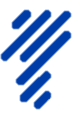 ADRES STRONY INTERNETOWEJ, NA KTÓREJ UDOSTĘPNIANE BĘDĄ ZMIANY I WYJAŚNIENIA TREŚCI SWZ ORAZ INNE DOKUMENTY ZAMÓWIENIA BEZPOŚREDNIO ZWIĄZANE Z POSTĘPOWANIEM O UDZIELENIE ZAMÓWIENIAOPIS PRZEDMIOTU ZAMÓWIENIAOZNACZENIE PRZEDMIOTU ZAMÓWIENIA WEDŁUG KODU CPVTERMIN WYKONANIA ZAMÓWIENIAINFORMACJA O WARUNKACH UDZIAŁU W POSTĘPOWANIU O UDZIELENIE ZAMÓWIENIAINFORMACJE O ŚRODKACH KOMUNIKACJI ELEKTRONICZNEJ, PRZY UŻYCIU KTÓRYCH ZAMAWIAJĄCY BĘDZIE KOMUNIKOWAŁ SIĘ Z WYKONAWCAMI, ORAZ INFORMACJE O WYMAGANIACH TECHNICZNYCH I ORGANIZACYJNYCH SPORZĄDZANIA, WYSYŁANIA I ODBIERANIA KORESPONDENCJI ELEKTRONICZNEJWSKAZANIE OSÓB UPRAWNIONYCH DO KOMUNIKOWANIA SIĘ Z WYKONAWCAMI9.TERMIN ZWIĄZANIA OFERTĄOPIS SPOSOBU PRZYGOTOWANIA OFERTY11.SPOSÓB ORAZ TERMIN SKŁADANIA OFERT12.TERMIN OTWARCIA OFERT13.SPOSÓB OBLICZENIA CENY14.OPIS KRYTERIÓW OCENY OFERT WRAZ Z PODANIEM WAG TYCH KRYTERIÓW I SPOSOBU OCENY OFERT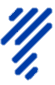 Lp.Opis kryteriów ocenyZnaczenie1.Cena100 %15.INFORMACJE O FORMALNOŚCIACH, JAKIE MUSZĄ ZOSTAĆ DOPEŁNIONE PO WYBORZE OFERTY W CELU ZAWARCIA UMOWY W SPRAWIE ZAMÓWIENIA PUBLICZNEGO INFORMACJE DOTYCZĄCE ZABEZPIECZENIA NALEŻYTEGO WYKONANIA UMOWY, JEŻELI ZAMAWIAJĄCY PRZEWIDUJE OBOWIĄZEK JEGO WNIESIENIA PROJEKTOWANE POSTANOWIENIA UMOWY  INFORMACJE DOTYCZĄCE OBOWIĄZKÓW PRZEWIDZIANYCH W ART. 13 LUB ART. 14 RODO ZAŁĄCZNIKI DO SWZ